ReadingThis week, we will be practicing answering basic plot questions. We will be answering: who are the main characters, where does the story take place, what is the problem in the story, what is the solution and how does the story end. These questions help students develop a deeper level of comprehension of the text that they are reading.MathWe will be working on lessons 10-13 in module 7. We will be taking our mid module assessment on Wednesday.WritingWe will be writing rough drafts and editing. Our writing topics will be about winter. Spelling WordsSet 1:Old, put, again, kind, other, very, for, sport, does, goesSet 2:award, cartoon, charm, swarm, garden, harvest, warned, warmth, guard, reward, quarter, toward, carpet, alarm, starving, countries, glasses, babies, sergeant, argumentHealthWe will be learning about healthy hearts.Social StudiesWe will begin or study of Juliette Gordon Low.HomeworkI strongly encourage that your child spend 20 minutes a day reading. I have placed Reading Logs for you or your child to fill out inside of red folders.I send home red folders daily. Inside these folders, you can find your child’s daily behavior log. This is one of the main ways I communicate with parents.be receiving extra practice.I am sending lessons 11 and 14 home as well as a reading sheet.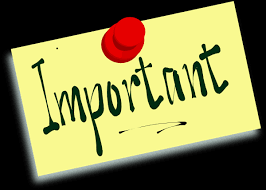 *Join the Kids Heart Challenge and help us save lives this weekend by registering online at http://www2.hart.org/goto/mayhoward*The Jump Rope For Hearts event will be this Friday in the gym.**We will be MAP testing on Monday and Thursday of this week. We will be taking the reading portion of the test. Next week, we will be testing on Monday and Tuesday completing the math portion.As always, feel free to email me: Amanda.board@sccpss.com